CONCURSO LOGO ACADEMIA CIENCIAS QUÍMICAS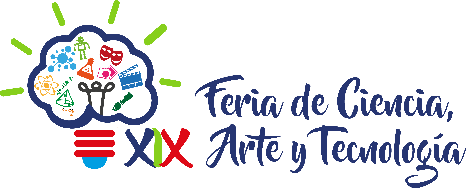 MAXIMO 2 CUARTILLASNombre de Autor 1,* Departamento de……Centro Universitario de los Lagos, Universidad de Guadalajara, Enrique Díaz de León 1144 Lagos de Moreno, Jalisco, 47460, México.Correo electrónico: autorprincipal@hotmail.comNombre y firma del asesorTITULO DEL TRABAJOTITULO DEL TRABAJOMOTIVACIÓN y EXPLICACIÓN DE LOS ELEMENTOS DE CADA LOGOCIENCIAS QUIMICAS  (MAXIMO 300 PALABRAS)CIENCIAS BIOLÓGICAS (MAXIMO 300 PALABRAS)CIENCIAS BIOTECNOLOGICAS(MAXIMO 300 PALABRAS)CIENCIAS AMBIENTALES(MAXIMO 300 PALABRAS)